муниципальное бюджетное дошкольное образовательное учреждение«Детский сад № 102»347932 г. Таганрог ул. Ломоносова, 55/1тел:8(863)33-15-81, тел/факс: 8(863)33-66-64e-mail: sad102@tagobr.ruПУБЛИЧНЫЙ ДОКЛАД о состоянии и перспективах развития муниципального бюджетного дошкольного образовательного учреждения «Детский сад № 102» г. Таганрога за 2016 – 2017 учебный год.Таганрог2017 г.Содержание.Общая характеристика МБДОУ д/с № 102.Особенности образовательной  деятельности Условия осуществления образовательного процессаРезультаты деятельности МБДОУ.Кадровый потенциал.Финансовые ресурсы МБДОУ и их использованиеРешения, принятые по итогам общественного обсужденияЗаключения, перспективы и планы развитияОбщая характеристика МБДОУ д/с № 102.Муниципальное бюджетное дошкольное образовательное учреждение «Детский сад № 102» основано 20 июня 1988 года.Организационно-правовая форма МБДОУ: учреждение.МБДОУ является муниципальным учреждением бюджетного типа.Тип образовательной организации: дошкольная образовательная организация.Лицензия на осуществление образовательной деятельности 61 Л01 № 0003316, регистрационный номер № 6535 от "04" 09 2015 г., бессрочная.         Место нахождения: 347932, Ростовская область, г. Таганрог, ул. Ломоносова,  55/1. Детский сад состоит из двух зданий, размещенных на одной территории: основное здание типовое двухэтажное, отдельно стоящее и модульная конструкция, запущенная в эксплуатацию 01.12.2015 г.; расположен во дворе жилого массива, вдали от автомагистралей. Объекты социально-культурного назначения, окружающие МБДОУ: МОБУ СОШ № 38, МОБУ СОШ № 5, детская библиотека им. К. Савицкого, филиал № 3; МБДОУ «Детский сад № 100» Контактная информация: телефоны: (8634) 336 – 664;  (8634) 331 – 581;  факс: (8634) 336 – 664;  эл.  адрес: sad102@tagobr.ruСайт: http://dou102.ru Режим работы детского сада: с 06.30 до 18.30, выходными днями являются суббота и воскресенье и праздничные дни, установленные законодательством РФ.В МБДОУ «Детский сад № 102» функционируют 13 групп, сформированных по возрастному принципу. Режим пребывания: полный день. Комплектование групп на 01.09.2017 г.Общее число воспитанников на 01.01.2017 г. годах составило 369.В качестве консультационных пунктов для родителей в МБДОУ функционируют «Школа заботливых родителей» и клуб «Здоровячок».  Структура управления	Управление МБДОУ осуществляется на основе сочетания принципов единоначалия и коллегиальности.	Структура, компетенция органов управления МБДОУ, порядок их формирования, сроки полномочий и порядок деятельности таких органов определяются  Уставом в соответствии с законодательством. 	Органами управления МБДОУ являются: Заведующий, Общее собрание (конференция) работников, Педагогический совет, Совет родителей (законных представителей) воспитанников.	 Единоличным исполнительным органом МБДОУ является Заведующий МБДОУ: Фесенко Наталья Юрьевна – высшее образование, стаж работы в образовании 19 лет. К компетенции Заведующего МБДОУ относятся вопросы осуществления текущего руководства деятельностью МБДОУ, за исключением вопросов, отнесенных действующим законодательством или  Уставом к компетенции Гор УО, или иных органов.	Коллегиальными органами управления МБДОУ д/с № 102  являются;- общее собрание (конференция) работников;- педагогический совет;- совет родителей (законных представителей) воспитанников МБДОУ.	Заведующий осуществляет текущее руководство деятельностью МБДОУ. Коллегиальные органы  рассматривают и обсуждают вопросы стратегии развития образовательного учреждения, разрабатывают и утверждают локальные акты, регулирующие образовательный процесс в соответствии с Уставом МБДОУ и в пределах своей компетенции.	В целях учета мнения родителей (законных представителей) воспитанников и педагогических работников по вопросам управления МБДОУ и при принятии МБДОУ локальных нормативных актов, затрагивающих их права и законные интересы, по инициативе родителей (законных представителей) воспитанников и педагогических работников в МБДОУ создается Совет родителей (законных представителей) воспитанников МБДОУ. Вопросы его компетенции определены Уставом и Положением о Совете родителей. Особенности образовательной деятельности.Содержание обучения и воспитания детей.Содержание дошкольного образования детей определяется основными общеобразовательными программами - образовательной программой дошкольного образования (ОПДО), адаптированной образовательной программой дошкольного образования (АОПДО), которые разработаны в МБДОУ д/с № 102 в соответствии с требованиями основных нормативных документов:Федеральный закон от 29 декабря 2012 г. № 273-ФЗ (ред. от 31.12.2014, с изм. от 02.05.2015) «Об образовании в Российской Федерации»;Федеральный государственный образовательный стандарт дошкольного образования, утвержденный приказом Минобрнауки России от 17.10.2013 г. № 1155;Порядок организации и осуществления образовательной деятельности по основным общеобразовательным программам – образовательным программам дошкольного образования, утвержденный приказом Министерства образования и науки РФ от 30.08.2013 г. № 1014  Санитарно-эпидемиологические требования к устройству, содержанию и организации режима работы дошкольных образовательных организаций (СанПиН 2.4.1.3049-13), утвержденные постановлением Главного государственного санитарного врача РФ от 15 мая 2013 г. № 26  Устав муниципального бюджетного дошкольного образовательного учреждения «Детский сад № 102», утвержденный приказом начальника УО г. Таганрога 21.12.2015 г. № 1868Цель ОПДО: создание благоприятных условий для полноценного проживания ребенком дошкольного детства, формирование основ базовой культуры личности, всестороннее развитие психических и физических качеств в соответствии с возрастными и индивидуальными особенностями и обеспечение равных возможностей для каждого ребенка в получении качественного дошкольного образования.ОПДО рассчитана на детей от 2-х до 7- ми лет на все возрастные группы общеразвивающей направленности, срок освоения Программы 5 лет (1 год в каждый возрастной период).Цель АОПДО: 1) построение системы коррекционно-развивающей работы в группах компенсирующей направленности для детей в возрасте от 5 до 7 лет, имеющих нарушения речи, предусматривающие полную интеграцию действий всех специалистов дошкольного образовательного учреждения и родителей дошкольников; 2) реализация общеобразовательных задач дошкольного образования с привлечением синхронного выравнивания речевого развития детей с ОНР и обеспечение их всестороннего гармоничного развития.АОПДО разработана для групп компенсирующей направленности для детей от 5 до 7 лет с тяжелыми нарушениями речи (далее – ТНР), срок освоения программы 1-2 года (в зависимости от речевого диагноза).Содержание обеих Программ составляют 5 направлений развития (образовательных областей): «Социально-коммуникативное развитие», «Познавательное развитие», «Речевое развитие», «Художественно-эстетическое развитие», «Физическое развитие». Программы состоят из обязательной части и части, формируемой участниками образовательных отношений. Обязательная часто строится на основе:Примерной основной образовательной программы дошкольного образования Одобренная решением федерального учебно-методического объединения по общему образованию (протокол от 20 мая 2015 г. № 2/15)Примерной основной образовательной программы дошкольного образования «Радуга»/ С.Г. Якобсон, Т.И. Гризик, Т.Н. Доронова и др.; науч. рук.  Е.В.Соловьёва, Просвещение, 2016;Вариативной примерной адаптированной основной образовательной программы для детей с тяжелыми нарушениями речи (общим недоразвитием речи) с 3 до 7 лет) (Нищева Н.В., СПб, Детство-пресс, 2015) – в группах компенсирующей направленности. Петерсон Л.Г. Программа дошкольной подготовки детей 3–7 лет «Ступеньки» по образовательной системе деятельностного метода обучения «Школа 2000…»: Математика. – М.: УМЦ «Школа 2000…», 2007Лыкова И. А. Программа художественного воспитания, обучения и развития детей 2-7 лет.; - М.: «КАРАПУЗ-ДИДАКТИКА», 2007. - 144 с.Куцакова Л.В. Конструирование и ручной труд в детском саду. Программа и методические рекомендации. Для занятий с детьми 2–7 летСтепаненкова Э.Я. Методика физического воспитания – М.: Издательский дом «Воспитание дошкольника», 2005.- 95 с.Учитывая мнение родителей (законных представителей) в часть, формируемую участниками образовательных отношений, заложены программы, разработанные педагогами МБДОУ на основе существующих парциальных программ и методических пособий:Шарохина В.Л., Катаева Л.И. Коррекционно-развивающие занятия: старшая и подготовителные группы. – М.: ООО «Национальный книжный центр», 2015. Срок реализации – 1 годВолковсая Т.Н., Юсупова Г.Х. Психологическая помощь дошкольникам с общим недоразвитием речи / Под научной ред. И.Ю. Левченко. Срок реализации – 1 год.Соловьева Е.В. Воспитание интереса и уважения к культурам разных стран у детей 5-8 лет: метод. Пособие для воспитателей/ Е.В. Соловьва, Л.В. Редько. – М.: Просвещение, 2015 – 72 с. Срок реализации – 2 года.Речевое развитие детей 6-8 лет: метод. пособие для воспитателей/ Т.И. Гризик. – М.: Просвещение,  2016 г. Срок реализации – 1 год.Образовательные программы осваиваются очно, на русском языке через следующие формы организации деятельности ребенка:- непрерывная образовательная деятельность;- совместная деятельность педагога и ребенка;- самостоятельная деятельность детей.		При организации образовательного процесса обеспечивается единство воспитательных, развивающих и обучающих задач за счет комплексно-тематического планирования, интеграции всех видов детской деятельности:- игровая- двигательная- познавательно-исследовательская- трудовая- коммуникативная- продуктивная- музыкально-художественная- чтение (восприятие) художественной литературыШироко используются современные педагогические технологии: игровые, технология деятельностного метода «ситуация», личностно-ориентированные, проектная деятельность, экспериментирование, ИКТ-технологии и др.		С 01.12.2016 г. МБДОУ «Детский сад № 102» был присвоен статус «муниципального методического ресурсного центра» (приказ министерства общего и профессионального образования Ростовской области от 01.12.2016 г. № 786 и приказ Управления образования г. Таганрога от 19.12.2016 г. № 1676) Цель проекта: создать условия, способствующие проектированию образовательного пространства по познавательно-исследовательской деятельности воспитанников ДОО.Задачи: - разработать и апробировать модель образовательного пространства ДОО по познавательно-исследовательской деятельности воспитанников в условиях реализации ФГОС ДО;- создать информационно-методические условия для повышения квалификации педагогических и управленческих кадров по освоению эффективных моделей инновационного опыта, технологий, программ, обеспечивающих современное качество образования;  - способствовать повышению компетентности педагогов через участие в системе сетевого взаимодействия образовательных организаций на территории г. Таганрога и Ростовской области по освоению современных информационных услуг и сервисов;- транслировать педагогический опыт по познавательно-исследовательской деятельности на сайте ДОО и в профессиональных сообществах.		Творческой группой МБДОУ было решено приступить к реализации следующих проектов:- «Метеоплощадка»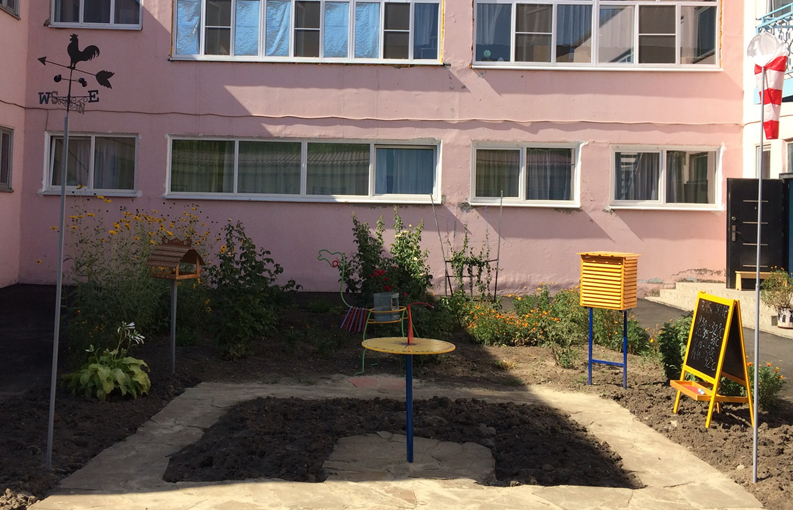 - «Исследовательская лаборатория»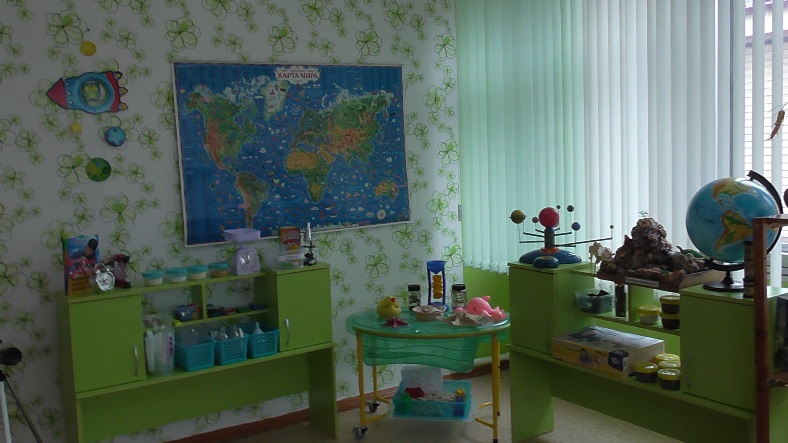 - «Экологическая тропа»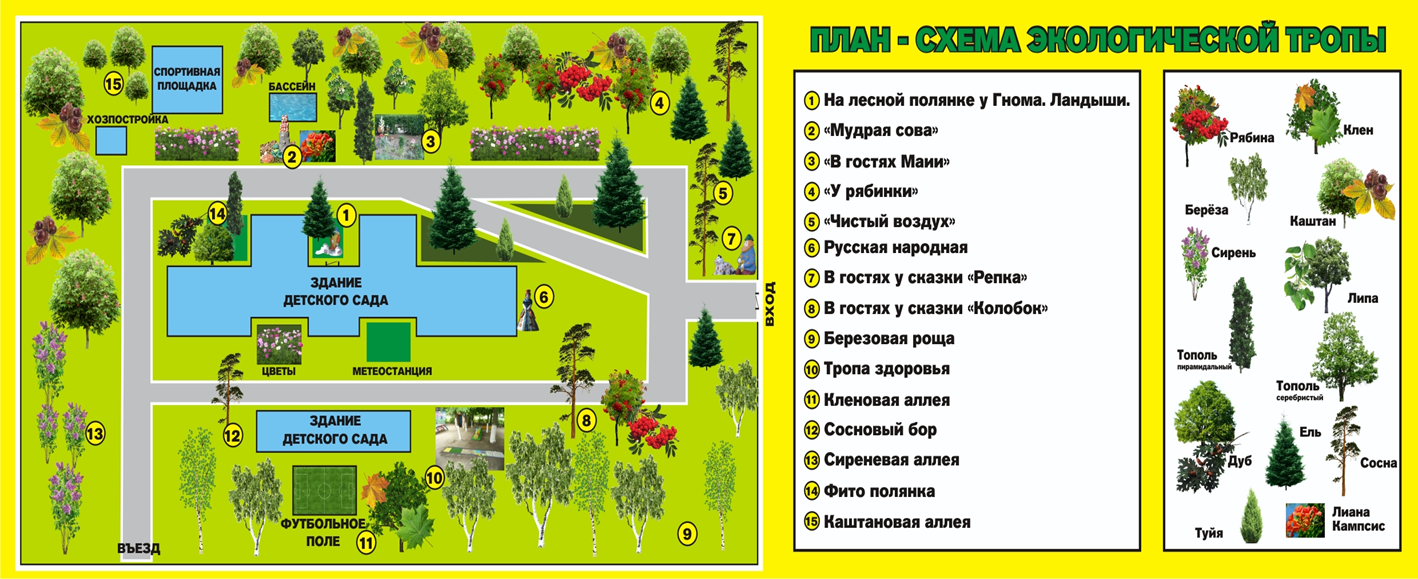 Охрана и укрепление здоровья детей.МБДОУ создает условия, гарантирующие охрану и укрепление здоровья воспитанников. 	Целостность системы формирования культуры здорового и безопасного образа жизни реализуется через организацию жизнедеятельности воспитанников в соответствии с СанПиН 2.4.1. 3049-13. Режим питания, двигательный режим, закаливание, формирование полезных привычек, занятия по ОБЖ, игры по охране здоровья и безопасности – все эти мероприятия направленны  на воспитание у детей сознательного отношения к своему здоровью.  Деятельность по здоровьесбережению проводится системно, непрерывно.Организация двигательного режима:1. Утренняя зарядка (в летний период на воздухе)2. Гимнастика после сна.3. Подвижные игры на прогулке4. Физкультурные занятия в зале и на спортивной площадке.5.Игровые упражнения, двигательные паузы, спортивные пробежки, физкультурные минутки и др.6. Дни здоровья (1 раз в квартал)6. Спортивные досуги (1 раз в месяц)7. Образовательные терренкуры.Лечебно-оздоровительная работа.Босохождение по песку, траве, мелким камешкам (летом)ВитаминотерапияОздоровление фитонцидами (чесночно - луковые закуски).Профилактические осмотры врачами поликлиники.Закаливающие процедуры. Воздушные ванныСон при открытых окнах, фрамугах (в зависимости от времени года)Хождение босиком по «дорожкам здоровья»Обширное умывание, обтирание влажным полотенцемОздоравливающие технологии.Пальчиковая гимнастикаДыхательная гимнастикаРелаксация	В качестве приоритетных задач определены следующие:воспитание у дошкольников осознанного отношения к своему здоровью; формирование у них элементарных представлений о сохранении и укреплении здоровья; мотивация детей к занятиям физической культурой, обучение жизненно важным двигательным навыкам; формирование знаний о физической культуре и спорте на доступном для них уровне. Эти задачи решаются через проведение: Разных видов физкультурных занятий: сюжетные, игровые, с предметами, тренирующие, оздоровительно-познавательные, контрольно-учетные; занятия на детских тренажерах.Интересных форм активного отдыха дошкольников в учреждении:  «Со спортом мы дружны», «В страну Спортию», «Путешествие по сказкам», «Мама, папа, я – спортивная семья», «Веселые старты», «Мы – олимпийцы», Дни здоровья, посвящены определенной тематике («Овощи и фрукты-витаминные продукты», «Вредные привычки»), День бега;3.  Организация дополнительных занятий: Кружок «Игроритмика» с детьми старшей группы.  Программа кружка составлена на основе оздоровительно-развивающей  программы по танцевально - игровой гимнастике  Ж.Е.Фирилевой, Е.Г. Сайкиной «Са-Фи-Дансе» и пособия для инструкторов физической культуры К.К.Утробиной «Занимательная физкультура для детей 5-7 лет».Спортивная секция «Баскетбол» действует для детей старшего дошкольного возраста.     Программа кружка составлена на основе методической разработки Э. Й. Адашкявичене «Баскетбол для дошкольников», программы Э.Я.  Степаненковой «Физическое воспитание в детском саду».Совместная физкультурно-оздоровительная работа с семьей. - Совместные физкультурные занятия и спортивные праздники.        - «Школа заботливых родителей».  Проходит один раз в месяц (инструктор по ФК, педагог-психолог, учитель-логопед).  Раскрываются различные темы по запросам родителей. Например, физические упражнения для общей и мелкой моторики рук; упражнения с мячом и как они влияют на центр речи в головном мозге; дыхательные упражнения для здоровья; корригирующие упражнения для улучшения осанки детей и профилактики плоскостопия и т.д.       - Семейный клуб «Здоровячок». Проводится 1 раз в неделю с детьми и их родителями. Занимаясь с ребенком, родители следят не только за самочувствием ребенка, но и получают удовольствие от общения и от совместных занятий спортомОрганизация коррекционной помощи детям.В двух группах компенсирующей направленности (старшая и подготовительная к школе) проводится квалифицированная коррекция развития речи детей. В 2016-2017 году в группах компенсирующей направленности для детей с задержкой речевого развития занимались:Дети занимаются по адаптированной программе дошкольного образования для детей с тяжелыми нарушениями речи. При обучении учитываются индивидуальные психофизические особенности воспитанников. Проводятся индивидуальные и групповые занятия с учителем-логопедом, с педагогом-психологом.Через ПМПк в 2016-2017 уч. году прошло 16 детей. Все они - дети из общеразвивающих групп. Выявлено вследствие диагностических мероприятий учителей-логопедов – 12 воспитанников, по запросу родителей - 4 ребенка.  	Преобладают речевые нарушения – 16 воспитанников, из них нарушения эмоционально-волевой сферы – 1 воспитанник, 2 ребенка с заиканием.	Из этих детей на первичный прием ПМПК для определения специальных образовательных условий было направлено 10 воспитанников, из них консультацию получили 4 ребенка, один ребенок был на вторичном приеме, пять родителей отказались от направления в группу компенсирующей направленности для детей с нарушением речи.	По запросу родителей, воспитателей, а также после проведения скрининговой диагностики, анализа адаптационного периода на сопровождение педагогом-психологом были взяты 20 воспитанников. Коррекционная работа по регуляции эмоционально-волевой сферы, коммуникативных навыков воспитанников проводится в индивидуальном режиме и в кружковой работе.  		Дополнительные образовательные услуги.В статье 23 часть 4 пункт 1 ФЗ – 273 «Об образовании в Российской Федерации» установлено право дошкольной образовательной организации осуществлять деятельность по реализации дополнительных общеразвивающих программ, т.е. оказывать услуги дополнительного образования. При этом указанные услуги могут оказываться как на бесплатной для потребителя основе, так и за плату.На основании Устава, с учетом СанПиН 2.4.1. 3049-13 в МБДОУ д/с № 102 реализуются дополнительные образовательные услуги, работа которых направлена на оздоровление воспитанников, эстетическое и познавательно-речевое развитие, интеллектуальное и экологическое воспитание. 	кружки на бесплатной основе:	 платные образовательные услуги:Совместная работа с организациями дополнительного образования, культуры и спорта.С целью социально-личностного и художественно-эстетического развития воспитанников между МБДОУ и различными учреждениями образования, здравоохранения, культуры и спорта города заключены договоры о взаимном сотрудничестве:Таганрогский государственный литературно и историко-архитектурный музей-заповедник.МУК Таганрогский ордена почета драматический театр им. А.П.Чехова   ГБУК РО «Таганрогский художественный музей»МБУК Централизованная библиотечная система г. ТаганрогаМОБУ СОШ № 38 Студия праздников «Смайлики»О взаимодействии ПМПК г. Таганрога ПМПк МБДОУ д/с № 102Основные формы работы с родителями Формы работы с родителями (законными представителями) выбираются в зависимости от цели взаимодействия:Для информирования – информационные стенды, сайт, родительские собрания.Для консультирования – консультации, семинары, тренинги, беседы, «Школа заботливых родителей», клуб «Здоровячок»Для мониторинга – опросы, анкетирование и др.Для совместной деятельности – совместные музыкальные и спортивные праздники, конкурсы, выставки, проекты и др.Условия осуществления образовательного процессаОрганизация развивающей предметно-пространственной среды в ДОУ.Для осуществления воспитательно-образовательного процесса и обеспечения психологического благополучия детей в детском саду созданы все необходимые условия.  В детском саду функционируют следующие помещения, которыми пользуются дети:•	Музыкальный зал (театральная студия) -  96  кв. м.•	Кабинет  педагога-психолога – 10  кв. м.•	Медицинский блок: 		медицинский кабинет – 11,5 кв. м		изолятор – 6,2  кв.•	Спортивный  зал –   75 кв. м.•	Кабинет учителя – логопеда -  11 кв. м.•	Изостудия –  48,4 кв. м.•	Методический кабинет – 12 кв. м.•	Групповые помещения каждая возрастная группа имеет:		приёмную		посудомоечную		умывально-туалетную		игровую		спальную комнату.Воспитательно-образовательный процесс имеет информационно-техническое обеспечение: в детском саду есть интерактивные доски, компьютеры, принтеры, факс, проектор, телевизоры,  DVD плееры, CD  проигрыватели,  музыкальные центры, видеокамера.  Имеется выход в интернет, электронная почта, функционирует сайт ДОУ. Для обеспечения познавательной активности воспитанников МБДОУ в холе детского сада организованы  экспозиции: «Русская горница», «Центр нравственно-патриотического воспитания», «Мир космоса». Лестничные проемы оформлены в разных стилях: «Лес», «Море», «Русский стиль».Развивающая предметно-пространственная среда в каждой возрастной группе является информативной, удовлетворяющей потребности малышей в новизне. Пространство групп условно разделяется на зоны для обеспечения разнообразных видов активной деятельности детей – игровой, познавательной, трудовой, творческой. В качестве центров развития выступают: уголок для сюжетно-ролевых игр; книжный уголок, спортивный уголок, уголок для игр-экспериментирований, зона для настольно-печатных игр, уголок для разнообразных видов самостоятельной деятельности детей – конструктивной, изобразительной, музыкальной. Организованная в МБДОУ развивающая предметно-пространственная  среда:Инициирует познавательную и творческую активность детей;Предоставляет ребенку свободу выбора форм деятельности;Обеспечивает содержание детской деятельности;Безопасна и комфортна;Соответствует потребностям и возможностям, интересам детей;Обеспечивает гармоничное отношение ребенка с окружающим миром. Совместными усилиями дошкольного учреждения и родителей воспитанников развивающая предметно-пространственная среда постоянно совершенствуется за счет приобретения нового игрового оборудования и мебели.	Библиотечно-информационное обеспечение образовательной деятельности МБДОУ включает в себя библиотечный фонд и информационное пространство.	Библиотечный фонд состоит из методической литературы, периодической литературы (журналы по дошкольной педагогике), детской художественной литературы, справочной литературы (энциклопедии и словари), наглядно-дидактические пособия для детей (наборы картин, репродукций, предметов народных промыслов и игрушек, раздаточный материал, развивающие игры для детей и пр.). Библиотечный фонд обновляется за счет приобретения современной методической и художественной литературы. Требуется современное оформление библиотечного фонда - в виде электронного каталога.	Информационное пространство представляет собой как традиционные формы передачи информации (стенды, папки-передвижки, объявления, приглашения), так и современные (официальный сайт учреждения, электронный почтовый ящик ДОУ, наличие электронной почты у каждого педагога). Учреждение обеспечивает открытость и доступность информации о своей деятельности всем заинтересованным лицам – официальный сайт http://dou102.ru/ разработан и функционирует в соответствии с действующим законодательством. Воспитанники не имеют доступа к сети интернет на территории ДОУ, педагоги могут воспользоваться его услугами в методическом кабинете. Земельный участок имеет металлическое ограждение по периметру и разбит на хозяйственную зону, газоны, спортивную и прогулочные площадки. Попасть на территорию ДОУ можно через калитку, которая на ночь закрывается. Территория вокруг зданий заасфальтирована, прогулочные участки имеют грунтовое покрытие. Игровые площадки, оснащенные прогулочными павильонами, детским игровым оборудованием: качели, горки, домики, песочницы, инвентарем для спортивных игр. Спортивная площадка – 220 кв. м.Игровая площадка по ПДД – 40 кв. мУчасток ДОУ озеленен деревьями (тополь, каштан, рябина, береза, ель, сосна, липа, клен), кустарники (сирень, лиана кампсис, розы, спирея), многолетними травянистыми растениями (ландыш, ромашка и др.) Территория благоустроена   малыми архитектурными формами, цветниками. Познавательному развитию воспитанников способствует огород, на котором воспитанники в совместной деятельности с взрослыми высаживают овощные культуры и ухаживают за ними, «фито огород» с лекарственными растениями. С целью воспитания экологического мышления и мировоззрения была разработана экологическая тропа, на план-схеме обозначены основные объекты и определен маршрут, это позволяет грамотно использовать участок ДОУ в экологическом образовании детей, как зону обеспечивающую оздоровительную, релаксационную и учебно-познавательную функцию. Летом 2017 года с целью расширения кругозора воспитанников, формирования бережного отношения к природе была организована метеоплощадка, которая включает в себя метеобудку, в которой размещаются приборы, требующие защиты от действия атмосферных осадков, прямых солнечных лучей и порывов ветра, солнечные часы, прибор для измерения времени по солнцу, флюгер, метеорологический прибор для измерения направления ветра, кормушка для птиц, которая позволит изучать птиц вблизи в любое время года, стенд для фиксации состояния погоды, фиксации различных графиков, осадкомер, служит для измерения количества осадков, ветровой рукав позволяет определить направление и силу ветра.	Обеспечение безопасности жизни и деятельности воспитанников.В ДОУ созданы необходимые условия для обеспечения безопасности воспитанников и сотрудников, включающие в себя:  Обеспечение противопожарной и антитеррористической безопасности: ограждение территории ДОУ по всему периметру металлической оградой, прожекторное освещение территории ДОУ, наличие плана эвакуации во всех помещениях ДОУ и первичных средств пожаротушения, исправное эвакуационное освещение на путях эвакуации, наличие кнопки экстренного реагирования и вызова полиции, автоматической пожарной сигнализации, системы оповещения людей о пожаре.Обеспечение безопасности образовательного процесса: проведение инструктажей работников, обучение коллектива действиям в чрезвычайных ситуациях, проведение учебных тренировок по эвакуации, ежегодное обследование игрового и спортивного оборудования, организация безопасной среды: закрепленные шкафы, стеллажи; отсутствие ядовитых и колючих растений; оборудование помещений с соблюдением мер противопожарной безопасности; правильное хранение различных материалов, медикаментов (ножницы, иголки находятся в недоступном для детей месте, соответствуют требованиям; аптечка находится в медицинском кабинете в недоступном для детей месте), соответствие мебели росту детей; наличие маркировки мебели, постельного белья и полотенец и т.д. Медицинское обслуживание.	В МБДОУ в наличии медицинский блок (медицинский кабинет, процедурный кабинет, изолятор).	Работа медицинского персонала была направлена на сохранение и укрепление здоровья детей, проводилась в сотрудничестве с ДГП № 1, ул. Чучева, 26, согласно договору о сотрудничестве между МБДОУ д/с № 102 и муниципальным бюджетным учреждением здравоохранения «ДГП № 1», № 95 от 01.10.2016 г. Были охвачены следующие направления работы: профилактическое, санитарно-просветительское, коррекционно-оздоровительное.	Ежедневно во всех группах проводились следующие мероприятия и процедуры:- С – витаминизация третьего блюда;- 2-й витаминный завтрак (сок, фрукты или кисломолочный напиток)- бодрящая гимнастика после сна- кварцевание бактерицидной лампой- проветривание помещений	Работа велась систематически, последовательно, во взаимодействии с педагогическим, младшим обслуживающим персоналом и родителями воспитанников. Качество и организация питания воспитанников  	В детском саду организовано сбалансированное 4-х разовое питание (включая второй завтрак) детей в группах с 12-ти часовым пребыванием.При организации питания учитываются возрастные физиологические нормы суточной потребности, суммарный объем блюд по приему пищи (в граммах).Питание в МБДОУ осуществляется в соответствии с примерным   10-дневным меню, утвержденным заведующим МБДОУ д/с № 102, разработанным с учетом физиологических потребностей в энергии и пищевых веществах для детей всех возрастных групп и рекомендуемых суточных наборов продуктов для организации питания детей в дошкольных образовательных организациях.    Содержание белков должно обеспечивать 12-15 % калорийности рациона, жиров – 30 – 32% и углеводов – 55 – 58%.	При распределении общей калорийности суточного питания детей, пребывающих в ДОУ 12 часов, используется следующий норматив: завтрак – 20 - 25%; второй завтрак 5%; обед – 30 -  35%; полдник - 10 – 15%, или уплотненный полдник 30 – 35%.	В промежутке между завтраком и обедом рекомендуется дополнительный приём пищи – второй завтрак (5 %), включающий напиток или сок и (или) свежие фрукты. 	Ежедневно в меню   включены: молоко, кисломолочные напитки, мясо (или рыба), картофель, овощи, фрукты, хлеб, крупы, сливочное и растительное масло, сахар, соль. Остальные продукты (творог, сметана, птица, сыр, яйцо, соки и другие) включаются 2 - 3 раза в неделю.	При отсутствии, каких-либо продуктов, в целях обеспечения полноценного сбалансированного питания, разрешается производить их замену на равноценные по составу продукты в соответствии с утвержденной таблицей замены продуктов по белкам и углеводам (приложение № 14 к СанПиНу 2.4.1. 3049-13).	Питание детей соответствует принципам щадящего питания, предусматривающим использование определенных способов приготовления блюд, таких как варка, приготовление на пару, тушение, запекание, и исключает жарку блюд, а также продукты с раздражающими свойствами.  При кулинарной обработке пищевых продуктов соблюдаются установленные санитарно-эпидемиологические требования к технологическим процессам приготовления блюд.В целях профилактики гиповитаминозов в ДОУ проводится круглогодичная искусственная С-витаминизация готовых блюд. Препараты витаминов вводят в третье блюдо после охлаждения непосредственно перед выдачей. Витаминизированные блюда не подогревают. Обязательно осуществляется информирование родителей о проведении витаминизации.Организация питьевого режима:	Питьевой режим в детском саду проводится в соответствии с требованиями СанПиН 2.1.4.1116-02.	Питьевая вода доступна воспитанникам в течение всего времени нахождения в саду. Ориентировочные размеры потребления воды ребенком зависят от времени года, двигательной активности ребенка.   При питьевом режиме используется бутилированная вода.	МБДОУ создает условия, гарантирующие охрану и укрепление здоровья воспитанников.Результаты деятельности ДОУРезультаты работы по снижению заболеваемости, анализ групп здоровьяАнализируя показатели заболеваемости, мы видим:- уменьшилось количество простудных заболеваний,- число дней, пропущенных одним ребенком по болезни снизилось.Достижения воспитанников, педагогов, образовательного учреждения, результаты участия воспитанников в городских и окружных мероприятиях.	Результаты освоения программы определяются в виде целевых ориентиров дошкольного образования, которые представляют собой социально-нормативные возрастные характеристики возможных достижений ребенка на этапе завершения уровня дошкольного образования. Специфика дошкольного детства (гибкость, пластичность развития ребенка, высокий разброс вариантов его развития, его непосредственность и непроизвольность), а также системные особенности дошкольного образования (необязательность уровня дошкольного образования в Российской Федерации, отсутствие возможности вменения ребенку какой-либо ответственности за результат) делают неправомерными требования от ребенка дошкольного возраста конкретных образовательных достижений и обусловливают необходимость определения результатов освоения образовательной программы в виде целевых ориентиров).В течении 2016-2017 учебного года воспитанники приняли участие в конкурсах различного уровня:	Мнение родителей и представителей органов общественного управления о деятельности педагогов, функционировании ДОУ и качестве, предоставляемых им услуг.Результаты анкетирования «Оценка деятельности ДОУ»Анкетирование было проведено с 17.04.2017 по 28.04.2017. На вопросы ответили 192 родителя, что составляет 73% от общего количества выданных анкет.Выводы:1.Большинство детей (93%) ходит в ДОУ с удовольствием; 7% детей, по мнению родителей, «не горят желанием» ходить в детский сад (в связи с адаптацией).2.Положительно на 5 баллов оценивают деятельность ДОУ 77% родителей, деятельность группы – 83% родителей.3.Те родители, у кого ребенок ходит в ДОУ с удовольствием, оценивают деятельность ДОУ и группы чуть выше (на 5 и 4). Те родители, чей ребенок ходит в детский сад без удовольствия, оценивают деятельность ДОУ и группы чуть ниже (на 4 и 3) и, соответственно, не выделяют никого из педагогов.4. Всего 31% родителей захотели отметить хорошую работу педагогов. Большинство родителей 66% отмечают хорошую работу специалистов и воспитателей группы.5.К официальному сайту большинство родителей обращается редко 58% или   пользуются иногда 16%, регулярно пользуются 26 %.Кадровый потенциалПедагогический коллектив нашего образовательного учреждения представляют: руководитель МБДОУ, заместитель заведующего по ВМР, старший воспитатель, 22 воспитателя, 2 музыкальных руководителя, 1 инструктор по физической культуре, 2 учителя-логопеда, 1 педагог-психолог. Возраст педагогов (количество человек)Образовательный уровень (%)Стаж работыАттестация педагогов МБДОУ Уровень квалификации педагогов и специалистов:В 2016-2017 году аттестованы следующие педагоги:Повышение профессиональной компетентности педагогов.Курсы повышения квалификации.	В 2016-2017 учебном году педагоги повышали квалификацию по следующим направлениям: Приняли участие в авторских семинарах:Принимают участие во всероссийских интернет-вебинарах («Мерсибо», «Просвещение», «Обруч» и др.): 10 педагоговПедагоги МБДОУ повышают уровень своего профессионального мастерства в процессе обучения на курсах повышения квалификации, в том числе авторских, методических объединениях города, путем обмена практическим опытом с коллегами, обучаясь в институте, участвуя в работе творческих групп детского сада и города. Мероприятия, в которых педагоги МБДОУ приняли участие:На базе МБДОУ в 2016-2017 уч. году было организованы следующие мероприятия:заседание заместителей заведующих во ВМР, детских садов-участников экспериментальной площадки по внедрению программы «Мир открытий» (Момотова А.В., Лукьяненко В.Н.) (сентябрь), заседание методического объединения заместителей заведующих по воспитательно-методической работе по теме «Актуальные проблемы реализации ФГОС ДО в дошкольных образовательных организациях г. Таганрога» (Лукьяненко В.Н.) (декабрь).   	Коллектив МБДОУ д/с № 102 молодой, творческий, инициативный, готовый воплощать педагогические идеи в жизнь. В настоящее время в учреждении создан коллектив единомышленников, который совместными усилиями старается добиваться успеха и реальных результатов.Участие специалистов детского сада в городских, региональных, всероссийских конкурсах и акциях.Многие педагоги являются участниками конкурсов разных уровней. Активно участвуют в конкурсах в сети интернет, на сайтах http://www.art-talant.org/, http://o-gonek.com  http://mdtf.ru/ (АПЕЛЬСИН), http://ujp.ru/ (Южный полюс детский творческий фестиваль), http://www.prodlenka.org/, http://www.maam.ru/.  Публикации работ педагогов  в сети интернет.Публикации работ педагогов  в печатных изданиях.Финансовые ресурсы ДОУ и их использование	Рациональное использование бюджетных и внебюджетных средств, грамотное ведение финансовой деятельности приводит учреждение к постоянному улучшению материально-технической базы и образовательной среды. Вся финансово-хозяйственная деятельность учреждения направлена на реализацию уставных целей.Источниками формирования имущественных и финансовых ресурсов МБДОУ являются:	- имущество, закрепленное КУИ за МБДОУ на праве оперативного управления;	- бюджетные и внебюджетные средства.Бюджетные средства МБДОУ формируются из средств, выделенных ГорУО в виде:	- субсидий на финансовое обеспечение выполнения муниципального задания;	- субсидий на иные цели;	- бюджетных инвестиций.Внебюджетные средства формируются из:	- поступлений от благотворительной деятельности юридических и физических лиц;	- добровольных пожертвований и целевых взносов юридических и физических лиц;	- спонсорской помощи юридических и физических лиц;	- благотворительных грантов отечественных и иностранных организаций и фондов;	- кредитов банков и других кредиторов;	- средств от приносящей доход деятельности;	- других источников в соответствии с законодательством Российской Федерации.Поступление и расходование бюджетных и внебюджетных средств за период: 2016 год:Остаток неиспользованных денежных средств на 01.01.2016г.: 4 079,53	Объем средств учреждения: 30 471 160, 72	Бюджетные средства: 24 538 374,91	Субсидии на иные цели: 1 989 602,91	Внебюджетные средства:	- средства населения (родительская плата): 3 779 941,46	- средства от приносящей доход деятельности: 163 241,44	Расходы учреждения: 30 475 240,25	- оплата труда (с начислениями): 20 226 245,02	- питание: 5 217 379,47	- услуги связи: 47 579,27	- транспортные услуги: нет	-	коммунальные услуги: 2 672 425,04	- арендная плата за пользование имуществом: нет	- услуги по содержанию имущества: 1 208 424,39	- приобретение основных средств: 256 205,00	- прочие затраты: 846 982,06Остаток неиспользованных денежных средств на 01.01.2017г.: 0,00Поступление и расходование бюджетных и внебюджетных средств за период: первая половина 2017 года:	Объем поступивших средств в учреждение: 15 079 001,51	Бюджетные средства: 11 393 953,17	Субсидии на иные цели:1 308 252,59	Внебюджетные средства: 2 376 795,80	Расходы учреждения: 14 692 769,69	- оплата труда (с начислениями): 9 257 299,41	- питание: 2 692 083,29	- услуги связи: 21 615,54	- транспортные услуги: нет	- коммунальные услуги: 1 906 249,01	- арендная плата за пользование имуществом: нет	- услуги по содержанию имущества: 66 399,28	- приобретение основных средств: нет	- прочие затраты: 749 123,16Остаток неиспользованных денежных средств на 01.07.2017г.: 386 231,82За этот учебный год были приобретены: -кастрюли из нержавеющей стали; -  канцелярские товары- моющие средства, дезинфицирующие средства; - компьютер в методический кабинет;- методическая литература.  Был произведен:- косметический ремонт в группах; - опрессовочные работы;- проверка измерительных приборов;- зарядка огнетушителей;- покраска игрового оборудования;- высадка кустарников, цветов, обрезка деревьев, побелка;- оборудована метеоплощадка.7. Итоги общественного обсуждения предыдущего Публичного докладаПубличный доклад за 2015-2016 учебный год был представлен педагогам на Педагогическом совете, родительской общественности на родительских собраниях и Совете родителей, педагогическому сообществу, учредителю и другим заинтересованным лицам посредством размещения на официальном сайте учреждения. Публичный доклад был одобрен, замечаний не поступило.8.Заключение. Перспективы и планы развития.Общие выводы:В учреждении созданы условия для реализации образовательной программы.Федеральный государственный образовательный стандарт выполняется.Приоритетные задачи деятельности МБДОУ д/с № 102:Способствовать формированию основ базовой культуры личности дошкольника, развитию физических и психических качеств в соответствии с возрастными и индивидуальными особенностями каждого ребенка посредством реализации психолого-педагогических проектов.Совершенствовать образовательный процесс посредством разработки системы планирования в соответствии с ФГОС ДО и использования инновационных педагогических технологий.Организовать систему эффективной кадровой политики, позволяющей осуществлять информационно-методическое сопровождение педагогов в условиях введения профессионального стандарта «Педагог» и реализации стандарта дошкольного образования.Содействовать приобщению родителей к участию в жизни ДОУ через поиск эффективных форм и методов сотрудничества, способствующих формированию активной родительской позиции в контексте единого образовательного пространства.Укреплять и совершенствовать связи с социумом, направленные на установление творческих контактов, повышающих уровень образовательной деятельности МБДОУ.Продолжать работу по обновлению материально-технической базы и безопасной развивающей предметно-пространственной среды.Перспективы развития:Продолжение работы по развитию муниципального ресурсного центра.Корректировка системы планирования образовательной деятельности в соответствии с требованиями ФГОС ДО.Введение профессионального стандарта «Педагог»Подготовка педагогических работников к аттестации.Развитие конкурентоспособности МБДОУ путем проведения открытых мероприятий, участия воспитанников и педагогов в конкурсах.
Планирование участия в конкурсных мероприятиях:В 2017-2018 учебном году педагоги МБДОУ д/с № 102 планируют принять участие в различных конкурсах профессионального мастерства, организованных Управлением образования г. Таганрога, педагогическими Интернет-сообществами.Название группыКоличество групп1 младшая группа общеразвивающей направленности22 младшая группа общеразвивающей направленности2средняя группа общеразвивающей направленности3старшая группа общеразвивающей направленности2подготовительная группа общеразвивающей направленности2старшая группа компенсирующей направленности для детей с речевыми нарушениями1подготовительная группа компенсирующей направленности для детей с речевыми нарушениями1группывсего детейвыбыливыбыливыбылипродолжают обучениев массовую школув спец. школув общеобр. группустаршая14 14подготовит. к школе группа131111Образовательная область№Наименование ДОПВозраст, летСрокиКоличество занимающихся детей%Социально-коммуникативное развитие1«Азбука общения», педагог-психолог Пронина Т.В.3-4 года1 раз в неделю154%Социально-коммуникативное развитие2«Азбука общения», педагог-психолог Пронина Т.В.4-5 лет1 раз в неделю154%Социально-коммуникативное развитие3«Игротека ПДД»5-6 лет1 раз в неделю154%Познавательное развитие4«Юный натуралист», старший воспитатель Антонова Е.М.6-7 лет1 раз в неделю154%Познавательное развитие5«Шахматы», воспитатель Мартыненко А.С.5-6 лет1 раз в неделю154%Речевое развитие-Художественно-эстетическое развитие6«Умелые ручки», воспитатель Лазеба В.В.3-4 года1 раз в неделю154%Художественно-эстетическое развитие7«Творческая мастерская», воспитатель Баранова А.А.4-5 лет1 раз в неделю154%Художественно-эстетическое развитие8«Веселый оркестр», муз. руководитель Капранова Л.Н.4-5 лет1 раз в неделю154%Художественно-эстетическое развитие9«Петрушка», воспитатель Кушнарева Е.А.6-7 лет1 раз в неделю154%Физическое развитие10«Игроритмика», инструктор ФК Плотникова А.Н.6-7 лет1 раз в неделю154%Образовательная область№Наименование ДОПВозраст, летСрокиКоличество занимающихся детей%Социально-коммуникативное развитие1«Речецветик», учитель-логопед Петухова А.В.3-7 лет2 раза в неделю236%Социально-коммуникативное развитие2«Речецветик», учитель-логопед Ухальская Д.А.3-7 лет2 раза в неделю267%Познавательное развитие3«Капелька», старший воспитатель Антонова Е.М.5-7 лет2 раза в неделю4011%Познавательное развитие4«Архимед», зам. зав. по ВМР Бредихина Н.А.5-7 лет2 раза в неделю339%Речевое развитиеХудожественно-эстетическое развитие5«Подружись с прекрасным», воспитатель Кирпа А.В.4-7 лет2 раза в неделю4412%Художественно-эстетическое развитие6«Подружись с прекрасным», воспитатель Мартыненко А.С.4-7 лет2 раза в неделю4412%Художественно-эстетическое развитие7«Сказка», муз. Руководитель Щербакова А.В.5-7 лет2 раза в неделю298%Физическое развитие8«Баскетбол», инструктор ФК Плотникова А.Н.5-7 лет2 раза в неделю4512%Участники образовательных                                                             отношенийБиблиотечно-информационное обеспечениеУчастники образовательных                                                             отношенийБиблиотечно-информационное обеспечениевоспитанникиродителиПедагогические работникиБиблиотечный фондУчебно-методический комплект+++Библиотечный фондМетодическая литература-++Библиотечный фондПериодическая литература-++Библиотечный фондДетская художественная литература+++Библиотечный фондСправочная литература+++Библиотечный фондНаглядно-дидактические пособия (иллюстрации, репродукции и др.)+-+Информационное пространствоСтенды+++Информационное пространствоПапки-передвижки-++Информационное пространствоОбъявления, приглашения-++Информационное пространствоОфициальный сайт-++Информационное пространствоЭлектронная почта-++Данные на конец учебного годаДанные на конец учебного года2015-20162016-2017Среднее число воспитанников за годСреднее число воспитанников за год338356Общее число заболеваний за годОбщее число заболеваний за год902898Число дней, пропущенных одним ребенком по болезниЧисло дней, пропущенных одним ребенком по болезни15,112,1Количество и % часто болеющих детейКоличество и % часто болеющих детей60 // 18%70// 20 %Количество и % детей, имеющих морфофункциональные отклоненияКоличество и % детей, имеющих морфофункциональные отклонения45 // 13%34// 9,5 %группа здоровьяI группа8392группа здоровьяII группа203220группа здоровьяIII группа5142группа здоровьяIV группа12Образовательная областьОбразовательная областьобщие результаты освоения воспитанниками образовательных областей ОПДОобщие результаты освоения воспитанниками образовательных областей ОПДОобщие результаты освоения воспитанниками образовательных областей ОПДОобщие результаты освоения воспитанниками образовательных областей ОПДОобщие результаты освоения воспитанниками образовательных областей ОПДОобщие результаты освоения воспитанниками образовательных областей ОПДОобщие результаты освоения воспитанниками образовательных областей ОПДОобщие результаты освоения воспитанниками образовательных областей ОПДОобщие результаты освоения воспитанниками образовательных областей ОПДОобщие результаты освоения воспитанниками образовательных областей ОПДОобщие результаты освоения воспитанниками образовательных областей ОПДОобщие результаты освоения воспитанниками образовательных областей ОПДОобщие результаты освоения воспитанниками образовательных областей ОПДОобщие результаты освоения воспитанниками образовательных областей ОПДООбразовательная областьОбразовательная областьначало годаначало годаначало годаначало годаначало годаначало годаначало годаконец годаконец годаконец годаконец годаконец годаконец годаконец годаОбразовательная областьОбразовательная областьспис.составнизкийнизкийсреднийсреднийвысокийвысокийспис.состнизкийнизкийсреднийсреднийвысокийвысокийОбразовательная областьОбразовательная областьспис.составкол-во%кол-во%кол-во%спис.состкол-во%кол-во%кол-во%1социально-коммуникативное развитие349319 2306688253692262476799272познавательное развитие34945132196383243692672476796263речевое развитие349319212611043036918522665110304художественно-эстетическое развитие34956162346759173692672516892255физическое развитие3495215209608725369298247679225№Дата проведенияНаименование мероприятия, конкурсаУровень проведенияУчастники конкурсаРезультаты участия в конкурсе1октябрь 2016Конкурс «Веселые старты»муниципальныйВоспитанники подготовительной группы «Ромашка», кураторы Лещенко А.И. (воспитатель), Антонова Е.М. (ст. воспитатель), Плотникова А.Н. (инструктор ФК)участие2март 2017Областной конкурс «Путешествие в страну дорожных знаков»муниципальныйВоспитанники старшей и подготовительной группы, кураторы Матяш И.В., Лещенко А.И. (воспитатели), Антонова Е.М. (ст. воспитатель), Щербакова А.В. (муз. рук.)II место3апрель 2017XII открытый городской конкурс – фестиваль хореографического искусства «Птица счастья»муниципальныйАнсамбль «Акварель» (ст. гр. «Мишутка»)Кураторы Капранова Л.Н. (муз. рук.), Матяш И.В. (воспитатель)I место4апрель 2017XII открытый городской конкурс – фестиваль хореографического искусства «Птица счастья»муниципальныйАнсамбль «Грация» (подг. гр. «Рыбка»)Куратор Щербакова А.В. (муз. рук.),  II место5апрель 2017Городской конкурс творческих работ «Красная книга глазами детей»муниципальныйПолстяная Эвелина, старшая группа «Ягодка»I место6апрель 2017Областной конкурс «Тепло твоих рук» по изготовлению кормушек, в рамках Всероссийской акции «Покормите птиц»региональныйГригорьева Аня, средняя группа «Березка»III место7апрель 2017Областной конкурс «Тепло твоих рук» по изготовлению кормушек, в рамках Всероссийской акции «Покормите птиц»региональныйПронин Владимир, старшая группа «Солнышко»II место8декабрь 2016Областной конкурс «Как у нас на Тихом Дону» в декоративно прикладной номинациирегиональный Зоцик Макар, подготовительная к школе группа «Ромашка»III место9февраль 2017Всероссийская развивающая олимпиада для дошкольников «Готовимся к школе» «Природа вокруг нас» www.art-talant.orgвсероссийскийЗубарев Ярослав, воспитанник подготовительной к школе группы «Капелька», куратор Антонова Е.М. (ст. воспитатель)I место10февраль 2017 Международная интернет-олимпиада по логопедии «Раз словечко, два словечко», педагогический портал «Солнечный свет»всероссийскийБуров Олег, подготовительная к школе группа «Капелька», куратор Антонова Е.М. (ст. воспитатель)Диплом I степени11октябрь 2016Детская международная олимпиада «Кто это? (домашние животные и птицы)»всероссийскийВасильченко Яна, старшая группа «Солнышко», куратор Петухова А.В. (учитель-логопед)I место12февраль 2017Всероссийский конкурс «Праздники», работа «Петушок-символ 2017!», организатор «Мои таланты», всероссийский центр творчествавсероссийскийЯковенко Лиза, подготовительная к школе группа «Рыбка», куратор Кушнарева Е.А. (учитель-логопед)II место№ВопросКоличество ответов%1.Ваш ребенок идет в ДОУ с удовольствием?Да – 178Иногда – 1493%7%2.Оцените деятельность ДОУ по 5-бальной шкале1 балл – 02 балла – 13 балла – 34 балла – 405 баллов – 1480,5%1,5%21%77%3.Оцените деятельность педагогов группы, куда ходит ваш ребенок1 балл – 02 балла – 13 балла – 44 балла – 285 баллов – 1590,5%2%14,5%83%4.Хорошую работу, каких педагогов (группы или ДОУ)Вы бы хотели отметить?Из 192    анкет   187    анкет (97,5%) содержат положительные отзывы о педагогахВоспитатели группы – 60Специалисты – 6Воспитатели и специалисты – 12631%3%66%5.Пользуетесь ли вы официальным сайтом учреждения?(http://dou102.ru/)Да, регулярно –50Редко – 112Иногда – 3026%58%16%возрастуч.годКол-воДо 30лет30-35 лет35-55летСтарше 55лет 20173161291уч. годкол-во педагоговвысшееср. спец. профессион.20163026 // 86%4// 14%20173126 //84%5// 16%уч. годкол-во педагоговдо 2 лет3-5 летболее 5 лет20163012//40%5//17%13//43%2017315//16%7//23%19//61%Квалификационная категорияКоличество человекОсобые отметкиВысшая категория6 чел. (19,4 %)1 категория10 чел. (32 %)Без категории15 чел.(48 %)№ФИО педагогаДолжностьКвалификационная категория1.Матяш И.В.воспитательвысшая2.Лещенко А.И.воспитательвысшая3.Здоренко Н.А.воспитательперваяОбразовательная организацияПрограммаКоличество часовЧисло человекГБУДПО РО «РИПК и ППРО»Дополнительное профессиональное образование «Дошкольное образование»726ООО «Центр образовательных услуг «Невский альянс»Технология интеллектуально-творческого развития детей «Сказочные лабиринты игры» В.В. Воскобовича в условиях реализации ФГОС ДО721АНОДПО «ВГАППССС» Дополнительное профессиональное образование «Дошкольная педагогика. Воспитание и развитие детей в ДОО»»профессиональная переподготовка1АНОДПО «Дом радости»«Стратегия обновления содержания дошкольного образования в условиях введения ФГОС ДО на примере программы «Детский сад - дом радости»721ИТОГ9Автор ТематикаЧисло человек Лыкова И.А.. «Современные подходы к организации конструктивно-модельной деятельности в ДОО (в рамках ФГОС ДО)»4   Буренина А.И.Творческое взаимодействие педагога с детьми в игровых ситуациях при реализации УМК музыкального развития дошкольников2ИТОГ6№ФИО педагогаДолжностьМероприятие1.Пронина Т.В.педагог-психологМО педагогов-психологов города2.Ухальская Д.А.Петухова А.В.учитель-логопедМО учителей –логопедов города3.Скиба Е.С.Леонова Э.А.Худорожкова А.С.Кушнарева Е.А.Терновская А.В.воспитатели«Школа молодого воспитателя»4.5.Фесенко Н.Ю.Антонова Е.М.заведующий ст. воспитательIII Международная научно-практическая конференция «Преемственность между дошкольным и начальным общим образованием в условиях реализации ФГОС»6.7.8.Фесенко Н.Ю. Антонова Е.М.Петухова А.В.заведующийст. воспитательучитель-логопедIV областная ярмарка социально-педагогических инноваций9.Фесенко Н.Ю.заведующийВсероссийская онлайн конференция руководителей дошкольных образовательных организаций «Актуальные вопросы управления современным дошкольным образованием»10.Петухова А.В. учитель-логопедУчастие в областной августовской конференции педагогических работниковФИОЗанимаемая должностьЗанимаемая должностьТемаРезультатмуниципальные  муниципальные  муниципальные  муниципальные  муниципальные  Плотникова А.Н.Антонова Е.М.Лещенко А.И.инструктор ФКст. воспитательвоспитательинструктор ФКст. воспитательвоспитательКонкурс «Веселые старты»  участиеКоллектив МБДОУ под рук. Н.Ю. Фесенко «Путешествие в страну дорожных знаков»II местоКапранова Л.Н.Щербакова А.В.муз. руководительмуз. руководительмуз. руководительмуз. руководительXII открытый городской конкурс-фестиваль хореографического искусства «Птица счастья»I местоII месторегиональныерегиональныерегиональныерегиональныерегиональныеКоллектив МБДОУ под рук. Н.Ю. ФесенкоКоллектив МБДОУ под рук. Н.Ю. Фесенко«Тепло твоих рук» в рамках Всероссийской акции«Покормите птиц»  Благодарственное письмо за подготовку участниковКоллектив МБДОУ под рук. Н.Ю. ФесенкоКоллектив МБДОУ под рук. Н.Ю. Фесенко«Как у нас на Тихом Дону»Благодарственное письмо за подготовку участников всероссийскиевсероссийскиевсероссийскиевсероссийскиевсероссийскиеКоллектив МБДОУ под рук. Н.Ю. ФесенкоКоллектив МБДОУ под рук. Н.Ю. ФесенкоПроведение Всероссийского экоурока «Мобильные технологии для экологии»Благодарственное письмооКоллектив МБДОУ под рук. Н.Ю. ФесенкоКоллектив МБДОУ под рук. Н.Ю. ФесенкоVIII Международная Акция «Читаем детям о войне» инициированная Самарской областной детской библиотекой и посвященная Дню Великой Победы.Диплом участникаАнтонова Е.М.Антонова Е.М.ст. воспитательIII Всероссийский экоурок «Хранители воды»УчастиеПетухова А.В.Петухова А.В.учитель-логопедВсероссийский творческий конкурс «Использование сюжетно-ролевой игры в коррекции» I место Антонова Е.М.Антонова Е.М.ст. воспитательВсероссийский конкурс «Доутесса» блиц-олимпиада: «Экологическое воспитание дошкольников»III местоБаранова А.А.Баранова А.А.воспитательВсероссийский творческий конкурс «Русский народный костюм»II местоЛещенко А.И.Лещенко А.И.воспитатель Всероссийский конкурс «Доутесса» блиц-олимпиада: «Речевое развитие дошкольников в соответствии с ФГОС ДО»»I местоФИОЗанимаемая должностьНазвание статьиСайтКузьменко М.В. воспитатель«Красота-это то, что создает человек».https://solncesvet.ru/Кузьменко М.В. воспитатель«Во что можно поиграть на улице зимой».http://dou102.ru/Петухова А.В.учитель-логопедСистема мониторинга здоровья и физического развития воспитанников ДОУwww.prodlenka.orgПетухова А.В.учитель-логопедОрганизация индивидуальной работы с детьми по развитию связной речи в детском саду и домаhttp://solncesvet.ru/опубликованные –материалы/Здоренко Н.А.воспитательТворческий проект «Путешествие в мир насекомых»Статья«Консуль-тирование родителей о особенностях воспитания мальчиков»https://prosveshhenie.ru/publikacii/doo/6335http://solncesvet.ruЩербакова А.В.музыкальный руководительМетодическая разработка «Прощанье с летом» (средний возраст)http://pedrazvitie.ru/Комарова О.В.воспитательКонспект занятия по лепке «Подарок  маме»http://dou102.ru/ФИОЗанимаемая должностьНазвание статьиСборникФесенко Н.Ю.Антонова Е.М.заведующий ст. воспитательЗанятие «Маленькие человечки»Материалы IV областной Ярмарки социально-педагогических инноваций – 2017 «Актуальные проблемы реализации требований ФГОС в контексте современного образования» Петухова А.В.учитель-логопед Коррекционно-логопедическая работа с детьми дошкольного возраста с ОНР по развитию лексико-семантической стороны речи Материалы IV областной Ярмарки социально-педагогических инноваций – 2017 «Актуальные проблемы реализации требований ФГОС в контексте современного образования»